cukrárpríprava dezertovmúčnikovvýrobkov z čokolády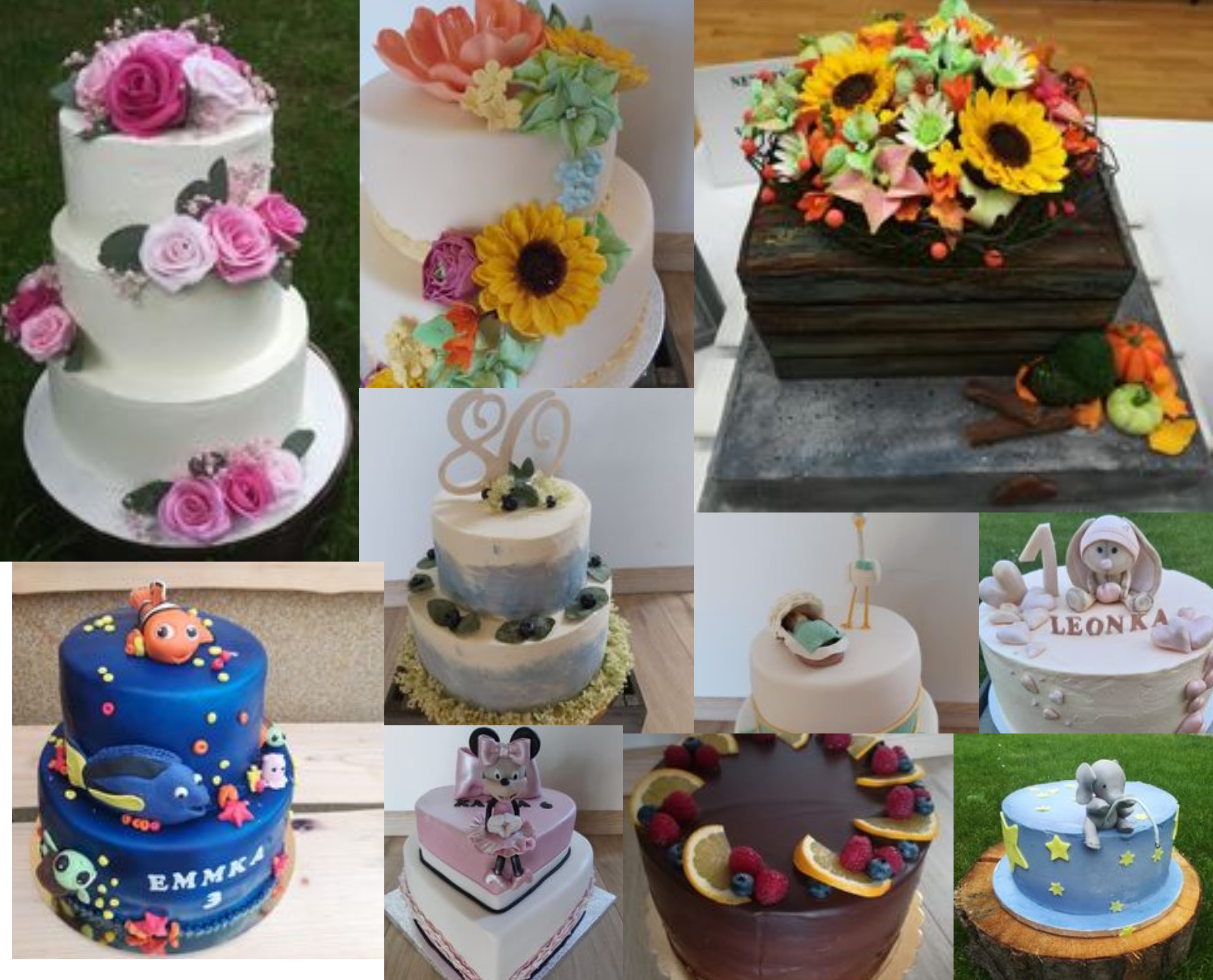 Využívame čerstvé surovinyPripravíme vám ponuku  na oslavy, svadobné hostiny, narodeninové torty. 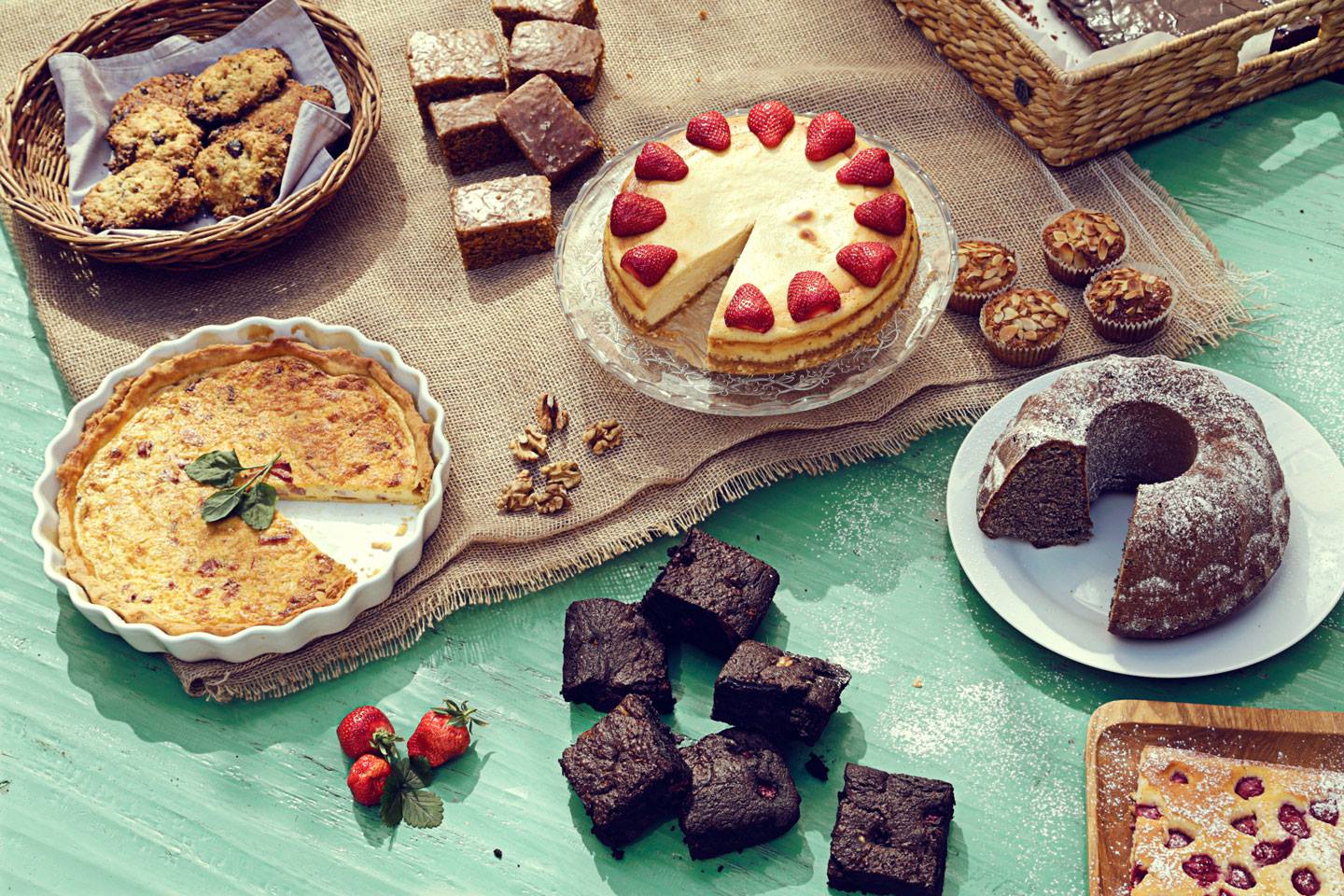 Torty podľa priania zákazníkaTartaletky, pavlove tortičky, nanuky, čokoládové pralinky, cheesecake, tradičné koláčeSOP cukrár Gogoľova 1043/4383380